Vendredi 12 juinChant : Prendre soin – les EnfantastiquesChant avec les paroles. https://www.youtube.com/watch?v=PdEJkH2eaxgLecture compréhension : Relire Harry Potter, à partir de lundi prochain nous continuerons la lecture avec de nouveaux chapitres.Les masses 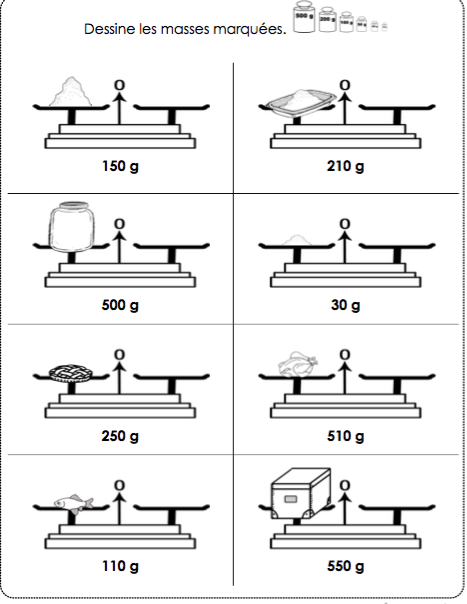 Grammaire : sujet, verbe, déterminant et adjectif - écris un V en rouge sous le verbe- souligne le sujet en vert- écris un N en bleu sous les noms - entoure les déterminants en jaune- entoure les adjectifs en noir.Le petit oiseau vert saute sur la brancheAccorder un adjectifLes adjectifs et les accords. Mets les phrases au féminin. Le professeur est souriant et gentil. La professeure_______________________________________________________Le serveur est bavard et compétent. La serveuse__________________________________________________________Le chat est petit est mignon. ________________________________________________________________Un garçon sportif. ________________________________________________________________Revois les tables de multiplication de 2, 3 5 et 10 + entraine-toi à dire la table de 3 par cœur. Les synonymesRécris chaque phrase en changeant le verbe en gras par un synonyme.Le maçon fait une maison très solide. 
________________________________________________________________Lilian prend le stylo de son voisin. 
________________________________________________________________Lydia met ses affaires à leur place.________________________________________________________________Poésie : mon styloApprend toute la poésie par cœur. 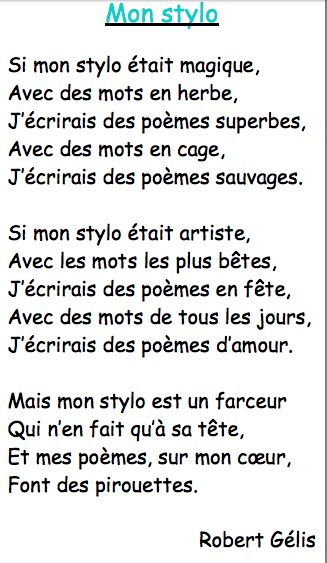 Ecriture Ce week-end, j’aimerai_____________________________________________________________________________________________________________________________________________________________________________________________________________________________________________________________________________________________________________________________________________________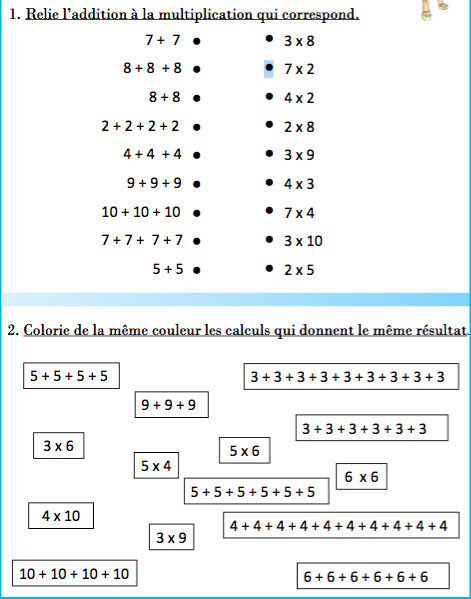 Conjugaison Rappel qu’est-ce que le futur ? -> c’est pour parler d’une action qui se déroulera plus tard, on conjugue le verbe au futur. On peut se servir des mots qui indiquent le moment : demain, ensuite, plus tard… Exemple : ce soir, il fera clair dans ma maison. Rappel : Conjugaison du verbe du 1er groupe : ai, as, a, ons, ez, ont. Recopier dans ton cahier de leçon : La multiplication posée Pose les calculs suivants : 14 x 535 x 276 x 356 x 5Être Avoir Je serai J’auraiTu serasTu aurasIl/elle/on seraIl/elle/on auraNous seronsNous auronsVous serezVous aurezIls serontIls auront. 